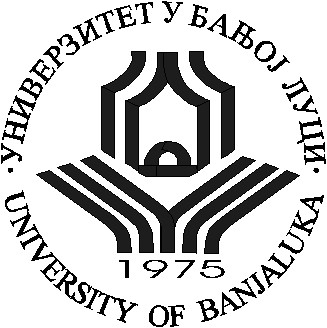 UNIVERSITY OF BANJA LUKA FACULTY OF PHILOLOGY  UNIVERSITY OF BANJA LUKA FACULTY OF PHILOLOGY  UNIVERSITY OF BANJA LUKA FACULTY OF PHILOLOGY  UNIVERSITY OF BANJA LUKA FACULTY OF PHILOLOGY  Graduate academic studies Graduate academic studies Graduate academic studies Graduate academic studies Study program:Study program:Study program:French language and literatureSubjectHistoriography, biography and autobiography in the work of Margerit JursenarHistoriography, biography and autobiography in the work of Margerit JursenarHistoriography, biography and autobiography in the work of Margerit JursenarHistoriography, biography and autobiography in the work of Margerit JursenarSubject codeSubject statusSemester Classes fundNumber of ECTS pointsProfessorsProf. dr. Radana LukajićProf. dr. Radana LukajićProf. dr. Radana LukajićProf. dr. Radana LukajićConditioned by other subjectsConditioned by other subjectsConditioned by other subjectsConditioned by other subjectsConditioned by other subjectsConditioned by other subjectsObjectives of studying the subject:Objectives of studying the subject:Objectives of studying the subject:Objectives of studying the subject:Objectives of studying the subject:Objectives of studying the subject:Study of the relationship between historiography, biography and autobiography in the novels and essays of Megerit Jursenar.Study of the relationship between historiography, biography and autobiography in the novels and essays of Megerit Jursenar.Study of the relationship between historiography, biography and autobiography in the novels and essays of Megerit Jursenar.Study of the relationship between historiography, biography and autobiography in the novels and essays of Megerit Jursenar.Study of the relationship between historiography, biography and autobiography in the novels and essays of Megerit Jursenar.Study of the relationship between historiography, biography and autobiography in the novels and essays of Megerit Jursenar.Learning outcomes (acquired knowledge):Learning outcomes (acquired knowledge):Learning outcomes (acquired knowledge):Learning outcomes (acquired knowledge):Learning outcomes (acquired knowledge):Learning outcomes (acquired knowledge):After completing the module, students will gain insight into the polymorphism of Margerit Jursenar's work, its hybrid form and the impossibility of a clear genre definition of it, as well as a theoretical framework about historiography in literary works, and about biographical and autobiographical discourse and its interference with historiographical material through the analysis of novelistic and of the writer's essay opus.After completing the module, students will gain insight into the polymorphism of Margerit Jursenar's work, its hybrid form and the impossibility of a clear genre definition of it, as well as a theoretical framework about historiography in literary works, and about biographical and autobiographical discourse and its interference with historiographical material through the analysis of novelistic and of the writer's essay opus.After completing the module, students will gain insight into the polymorphism of Margerit Jursenar's work, its hybrid form and the impossibility of a clear genre definition of it, as well as a theoretical framework about historiography in literary works, and about biographical and autobiographical discourse and its interference with historiographical material through the analysis of novelistic and of the writer's essay opus.After completing the module, students will gain insight into the polymorphism of Margerit Jursenar's work, its hybrid form and the impossibility of a clear genre definition of it, as well as a theoretical framework about historiography in literary works, and about biographical and autobiographical discourse and its interference with historiographical material through the analysis of novelistic and of the writer's essay opus.After completing the module, students will gain insight into the polymorphism of Margerit Jursenar's work, its hybrid form and the impossibility of a clear genre definition of it, as well as a theoretical framework about historiography in literary works, and about biographical and autobiographical discourse and its interference with historiographical material through the analysis of novelistic and of the writer's essay opus.After completing the module, students will gain insight into the polymorphism of Margerit Jursenar's work, its hybrid form and the impossibility of a clear genre definition of it, as well as a theoretical framework about historiography in literary works, and about biographical and autobiographical discourse and its interference with historiographical material through the analysis of novelistic and of the writer's essay opus.Subject content:: Subject content:: Subject content:: Subject content:: Subject content:: Subject content:: The relation between historiography and fiction. The relation between biography and fiction. Fictionalization of autobiographical discourse. Genre definition and problem of the "historical novel" category. Archive material and its function in the historical novel. The configuration of time in historical material: the relation between fiction and history. The impossibility of a rigid genre categorization of the literary works of M. Jursenar. Conception of history in the work of M. Jursenar. Mythical time. The construction of characters and their archetypal dimension. Autobiography as an "impossible genre".Identity and identity search. Labyrinth of the world - autobiography as hetero-biography. Self-citation. Paratext as a form of autobiographical discourse.​The relation between historiography and fiction. The relation between biography and fiction. Fictionalization of autobiographical discourse. Genre definition and problem of the "historical novel" category. Archive material and its function in the historical novel. The configuration of time in historical material: the relation between fiction and history. The impossibility of a rigid genre categorization of the literary works of M. Jursenar. Conception of history in the work of M. Jursenar. Mythical time. The construction of characters and their archetypal dimension. Autobiography as an "impossible genre".Identity and identity search. Labyrinth of the world - autobiography as hetero-biography. Self-citation. Paratext as a form of autobiographical discourse.​The relation between historiography and fiction. The relation between biography and fiction. Fictionalization of autobiographical discourse. Genre definition and problem of the "historical novel" category. Archive material and its function in the historical novel. The configuration of time in historical material: the relation between fiction and history. The impossibility of a rigid genre categorization of the literary works of M. Jursenar. Conception of history in the work of M. Jursenar. Mythical time. The construction of characters and their archetypal dimension. Autobiography as an "impossible genre".Identity and identity search. Labyrinth of the world - autobiography as hetero-biography. Self-citation. Paratext as a form of autobiographical discourse.​The relation between historiography and fiction. The relation between biography and fiction. Fictionalization of autobiographical discourse. Genre definition and problem of the "historical novel" category. Archive material and its function in the historical novel. The configuration of time in historical material: the relation between fiction and history. The impossibility of a rigid genre categorization of the literary works of M. Jursenar. Conception of history in the work of M. Jursenar. Mythical time. The construction of characters and their archetypal dimension. Autobiography as an "impossible genre".Identity and identity search. Labyrinth of the world - autobiography as hetero-biography. Self-citation. Paratext as a form of autobiographical discourse.​The relation between historiography and fiction. The relation between biography and fiction. Fictionalization of autobiographical discourse. Genre definition and problem of the "historical novel" category. Archive material and its function in the historical novel. The configuration of time in historical material: the relation between fiction and history. The impossibility of a rigid genre categorization of the literary works of M. Jursenar. Conception of history in the work of M. Jursenar. Mythical time. The construction of characters and their archetypal dimension. Autobiography as an "impossible genre".Identity and identity search. Labyrinth of the world - autobiography as hetero-biography. Self-citation. Paratext as a form of autobiographical discourse.​The relation between historiography and fiction. The relation between biography and fiction. Fictionalization of autobiographical discourse. Genre definition and problem of the "historical novel" category. Archive material and its function in the historical novel. The configuration of time in historical material: the relation between fiction and history. The impossibility of a rigid genre categorization of the literary works of M. Jursenar. Conception of history in the work of M. Jursenar. Mythical time. The construction of characters and their archetypal dimension. Autobiography as an "impossible genre".Identity and identity search. Labyrinth of the world - autobiography as hetero-biography. Self-citation. Paratext as a form of autobiographical discourse.​Methods of teaching and mastering the material:Methods of teaching and mastering the material:Methods of teaching and mastering the material:Methods of teaching and mastering the material:Methods of teaching and mastering the material:Methods of teaching and mastering the material:Lectures, practical work (seminars, text processing).Lectures, practical work (seminars, text processing).Lectures, practical work (seminars, text processing).Lectures, practical work (seminars, text processing).Lectures, practical work (seminars, text processing).Lectures, practical work (seminars, text processing).Literature:Literature:Literature:Literature:Literature:Literature:Yourcenar, M. Œuvres romanesques. Paris : Gallimard, 1982 ; Yourcenar, M. Essais et mémoires. Paris : Gallimard, 1991 ; Yourcenar M. Correspondance Beajour, Michel. Miroirs d’encre. Rhétorique de l’autoportrait. Paris : Seuil, 1980 Forest, Philippe. Le roman, le réel et autres essais. Nantes: Ed. Cécile Defaut, 2007. Genette, Gérard. Discours du récit. Essai de méthode. Paris: Seuil, 2004. Genette, Gérard. Fiction et diction. Paris: Seuil, 1982. Gusdorf, Georges. Auto-bio-graphie. Lignes de vie 2. Paris: Ed. Odile Jacob, 1991. Yourcenar, M. Œuvres romanesques. Paris : Gallimard, 1982 ; Yourcenar, M. Essais et mémoires. Paris : Gallimard, 1991 ; Yourcenar M. Correspondance Beajour, Michel. Miroirs d’encre. Rhétorique de l’autoportrait. Paris : Seuil, 1980 Forest, Philippe. Le roman, le réel et autres essais. Nantes: Ed. Cécile Defaut, 2007. Genette, Gérard. Discours du récit. Essai de méthode. Paris: Seuil, 2004. Genette, Gérard. Fiction et diction. Paris: Seuil, 1982. Gusdorf, Georges. Auto-bio-graphie. Lignes de vie 2. Paris: Ed. Odile Jacob, 1991. Yourcenar, M. Œuvres romanesques. Paris : Gallimard, 1982 ; Yourcenar, M. Essais et mémoires. Paris : Gallimard, 1991 ; Yourcenar M. Correspondance Beajour, Michel. Miroirs d’encre. Rhétorique de l’autoportrait. Paris : Seuil, 1980 Forest, Philippe. Le roman, le réel et autres essais. Nantes: Ed. Cécile Defaut, 2007. Genette, Gérard. Discours du récit. Essai de méthode. Paris: Seuil, 2004. Genette, Gérard. Fiction et diction. Paris: Seuil, 1982. Gusdorf, Georges. Auto-bio-graphie. Lignes de vie 2. Paris: Ed. Odile Jacob, 1991. Yourcenar, M. Œuvres romanesques. Paris : Gallimard, 1982 ; Yourcenar, M. Essais et mémoires. Paris : Gallimard, 1991 ; Yourcenar M. Correspondance Beajour, Michel. Miroirs d’encre. Rhétorique de l’autoportrait. Paris : Seuil, 1980 Forest, Philippe. Le roman, le réel et autres essais. Nantes: Ed. Cécile Defaut, 2007. Genette, Gérard. Discours du récit. Essai de méthode. Paris: Seuil, 2004. Genette, Gérard. Fiction et diction. Paris: Seuil, 1982. Gusdorf, Georges. Auto-bio-graphie. Lignes de vie 2. Paris: Ed. Odile Jacob, 1991. Yourcenar, M. Œuvres romanesques. Paris : Gallimard, 1982 ; Yourcenar, M. Essais et mémoires. Paris : Gallimard, 1991 ; Yourcenar M. Correspondance Beajour, Michel. Miroirs d’encre. Rhétorique de l’autoportrait. Paris : Seuil, 1980 Forest, Philippe. Le roman, le réel et autres essais. Nantes: Ed. Cécile Defaut, 2007. Genette, Gérard. Discours du récit. Essai de méthode. Paris: Seuil, 2004. Genette, Gérard. Fiction et diction. Paris: Seuil, 1982. Gusdorf, Georges. Auto-bio-graphie. Lignes de vie 2. Paris: Ed. Odile Jacob, 1991. Yourcenar, M. Œuvres romanesques. Paris : Gallimard, 1982 ; Yourcenar, M. Essais et mémoires. Paris : Gallimard, 1991 ; Yourcenar M. Correspondance Beajour, Michel. Miroirs d’encre. Rhétorique de l’autoportrait. Paris : Seuil, 1980 Forest, Philippe. Le roman, le réel et autres essais. Nantes: Ed. Cécile Defaut, 2007. Genette, Gérard. Discours du récit. Essai de méthode. Paris: Seuil, 2004. Genette, Gérard. Fiction et diction. Paris: Seuil, 1982. Gusdorf, Georges. Auto-bio-graphie. Lignes de vie 2. Paris: Ed. Odile Jacob, 1991. Lecarme, Jacques. L’autobiographie. Paris: Armand Colin, 1999.  Lejeune, Philippe. Le pacte autobiographique. Paris: Seul, 1975. Lejuene, Philippe. Je est un autre. Paris: Seuil, 1980. Miraux, Jean-Philippe. L’autobiographie. Ecriture de soi et sincérité. Paris: Nathan, 1996. Rousset, Jean. Narcisse romancier. Paris: José Corti, 1973. Soler, Patrice. Genres, formes, tons. Paris: PUFBeajour, Michel. Miroirs d’encre. Rhétorique de l’autoportrait. Paris : Seuil, 1980 Forest, Philippe. Le roman, le réel et autres essais. Nantes: Ed. Cécile Defaut, 2007. Genette, Gérard. Discours du récit. Essai de méthode. Paris: Seuil, 2004. Genette, Gérard. Fiction et diction. Paris: Seuil, 1982. Gusdorf, Georges. Auto-bio-graphie. Lignes de vie 2. Paris: Ed. Odile Jacob, 1991. Lecarme, Jacques. L’autobiographie. Paris: Armand Colin, 1999.  Lejeune, Philippe. Le pacte autobiographique. Paris: Seul, 1975. Lejuene, Philippe. Je est un autre. Paris: Seuil, 1980. Miraux, Jean-Philippe. L’autobiographie. Ecriture de soi et sincérité. Paris: Nathan, 1996. Ricoeur, Paul. Temps et récit. 3 tomes. Paris: Seuil, 1983, 1984, 1985. Rousset, Jean. Narcisse romancier. Paris: José Corti, 1973. Soler, Patrice. Genres, formes, tons. Paris: PUF Lecarme, Jacques. L’autobiographie. Paris: Armand Colin, 1999.  Lejeune, Philippe. Le pacte autobiographique. Paris: Seul, 1975. Lejuene, Philippe. Je est un autre. Paris: Seuil, 1980. Miraux, Jean-Philippe. L’autobiographie. Ecriture de soi et sincérité. Paris: Nathan, 1996. Rousset, Jean. Narcisse romancier. Paris: José Corti, 1973. Soler, Patrice. Genres, formes, tons. Paris: PUFBeajour, Michel. Miroirs d’encre. Rhétorique de l’autoportrait. Paris : Seuil, 1980 Forest, Philippe. Le roman, le réel et autres essais. Nantes: Ed. Cécile Defaut, 2007. Genette, Gérard. Discours du récit. Essai de méthode. Paris: Seuil, 2004. Genette, Gérard. Fiction et diction. Paris: Seuil, 1982. Gusdorf, Georges. Auto-bio-graphie. Lignes de vie 2. Paris: Ed. Odile Jacob, 1991. Lecarme, Jacques. L’autobiographie. Paris: Armand Colin, 1999.  Lejeune, Philippe. Le pacte autobiographique. Paris: Seul, 1975. Lejuene, Philippe. Je est un autre. Paris: Seuil, 1980. Miraux, Jean-Philippe. L’autobiographie. Ecriture de soi et sincérité. Paris: Nathan, 1996. Ricoeur, Paul. Temps et récit. 3 tomes. Paris: Seuil, 1983, 1984, 1985. Rousset, Jean. Narcisse romancier. Paris: José Corti, 1973. Soler, Patrice. Genres, formes, tons. Paris: PUF Lecarme, Jacques. L’autobiographie. Paris: Armand Colin, 1999.  Lejeune, Philippe. Le pacte autobiographique. Paris: Seul, 1975. Lejuene, Philippe. Je est un autre. Paris: Seuil, 1980. Miraux, Jean-Philippe. L’autobiographie. Ecriture de soi et sincérité. Paris: Nathan, 1996. Rousset, Jean. Narcisse romancier. Paris: José Corti, 1973. Soler, Patrice. Genres, formes, tons. Paris: PUFBeajour, Michel. Miroirs d’encre. Rhétorique de l’autoportrait. Paris : Seuil, 1980 Forest, Philippe. Le roman, le réel et autres essais. Nantes: Ed. Cécile Defaut, 2007. Genette, Gérard. Discours du récit. Essai de méthode. Paris: Seuil, 2004. Genette, Gérard. Fiction et diction. Paris: Seuil, 1982. Gusdorf, Georges. Auto-bio-graphie. Lignes de vie 2. Paris: Ed. Odile Jacob, 1991. Lecarme, Jacques. L’autobiographie. Paris: Armand Colin, 1999.  Lejeune, Philippe. Le pacte autobiographique. Paris: Seul, 1975. Lejuene, Philippe. Je est un autre. Paris: Seuil, 1980. Miraux, Jean-Philippe. L’autobiographie. Ecriture de soi et sincérité. Paris: Nathan, 1996. Ricoeur, Paul. Temps et récit. 3 tomes. Paris: Seuil, 1983, 1984, 1985. Rousset, Jean. Narcisse romancier. Paris: José Corti, 1973. Soler, Patrice. Genres, formes, tons. Paris: PUF Lecarme, Jacques. L’autobiographie. Paris: Armand Colin, 1999.  Lejeune, Philippe. Le pacte autobiographique. Paris: Seul, 1975. Lejuene, Philippe. Je est un autre. Paris: Seuil, 1980. Miraux, Jean-Philippe. L’autobiographie. Ecriture de soi et sincérité. Paris: Nathan, 1996. Rousset, Jean. Narcisse romancier. Paris: José Corti, 1973. Soler, Patrice. Genres, formes, tons. Paris: PUFBeajour, Michel. Miroirs d’encre. Rhétorique de l’autoportrait. Paris : Seuil, 1980 Forest, Philippe. Le roman, le réel et autres essais. Nantes: Ed. Cécile Defaut, 2007. Genette, Gérard. Discours du récit. Essai de méthode. Paris: Seuil, 2004. Genette, Gérard. Fiction et diction. Paris: Seuil, 1982. Gusdorf, Georges. Auto-bio-graphie. Lignes de vie 2. Paris: Ed. Odile Jacob, 1991. Lecarme, Jacques. L’autobiographie. Paris: Armand Colin, 1999.  Lejeune, Philippe. Le pacte autobiographique. Paris: Seul, 1975. Lejuene, Philippe. Je est un autre. Paris: Seuil, 1980. Miraux, Jean-Philippe. L’autobiographie. Ecriture de soi et sincérité. Paris: Nathan, 1996. Ricoeur, Paul. Temps et récit. 3 tomes. Paris: Seuil, 1983, 1984, 1985. Rousset, Jean. Narcisse romancier. Paris: José Corti, 1973. Soler, Patrice. Genres, formes, tons. Paris: PUF Lecarme, Jacques. L’autobiographie. Paris: Armand Colin, 1999.  Lejeune, Philippe. Le pacte autobiographique. Paris: Seul, 1975. Lejuene, Philippe. Je est un autre. Paris: Seuil, 1980. Miraux, Jean-Philippe. L’autobiographie. Ecriture de soi et sincérité. Paris: Nathan, 1996. Rousset, Jean. Narcisse romancier. Paris: José Corti, 1973. Soler, Patrice. Genres, formes, tons. Paris: PUFBeajour, Michel. Miroirs d’encre. Rhétorique de l’autoportrait. Paris : Seuil, 1980 Forest, Philippe. Le roman, le réel et autres essais. Nantes: Ed. Cécile Defaut, 2007. Genette, Gérard. Discours du récit. Essai de méthode. Paris: Seuil, 2004. Genette, Gérard. Fiction et diction. Paris: Seuil, 1982. Gusdorf, Georges. Auto-bio-graphie. Lignes de vie 2. Paris: Ed. Odile Jacob, 1991. Lecarme, Jacques. L’autobiographie. Paris: Armand Colin, 1999.  Lejeune, Philippe. Le pacte autobiographique. Paris: Seul, 1975. Lejuene, Philippe. Je est un autre. Paris: Seuil, 1980. Miraux, Jean-Philippe. L’autobiographie. Ecriture de soi et sincérité. Paris: Nathan, 1996. Ricoeur, Paul. Temps et récit. 3 tomes. Paris: Seuil, 1983, 1984, 1985. Rousset, Jean. Narcisse romancier. Paris: José Corti, 1973. Soler, Patrice. Genres, formes, tons. Paris: PUF Lecarme, Jacques. L’autobiographie. Paris: Armand Colin, 1999.  Lejeune, Philippe. Le pacte autobiographique. Paris: Seul, 1975. Lejuene, Philippe. Je est un autre. Paris: Seuil, 1980. Miraux, Jean-Philippe. L’autobiographie. Ecriture de soi et sincérité. Paris: Nathan, 1996. Rousset, Jean. Narcisse romancier. Paris: José Corti, 1973. Soler, Patrice. Genres, formes, tons. Paris: PUFBeajour, Michel. Miroirs d’encre. Rhétorique de l’autoportrait. Paris : Seuil, 1980 Forest, Philippe. Le roman, le réel et autres essais. Nantes: Ed. Cécile Defaut, 2007. Genette, Gérard. Discours du récit. Essai de méthode. Paris: Seuil, 2004. Genette, Gérard. Fiction et diction. Paris: Seuil, 1982. Gusdorf, Georges. Auto-bio-graphie. Lignes de vie 2. Paris: Ed. Odile Jacob, 1991. Lecarme, Jacques. L’autobiographie. Paris: Armand Colin, 1999.  Lejeune, Philippe. Le pacte autobiographique. Paris: Seul, 1975. Lejuene, Philippe. Je est un autre. Paris: Seuil, 1980. Miraux, Jean-Philippe. L’autobiographie. Ecriture de soi et sincérité. Paris: Nathan, 1996. Ricoeur, Paul. Temps et récit. 3 tomes. Paris: Seuil, 1983, 1984, 1985. Rousset, Jean. Narcisse romancier. Paris: José Corti, 1973. Soler, Patrice. Genres, formes, tons. Paris: PUF Forms of knowledge testing and assessment:Forms of knowledge testing and assessment:Forms of knowledge testing and assessment:Forms of knowledge testing and assessment:Forms of knowledge testing and assessment:Forms of knowledge testing and assessment:Special indication for the subject:Special indication for the subject:Special indication for the subject:Special indication for the subject:Special indication for the subject:Special indication for the subject:Name and surname of the professor who prepared the data: Prof. Dr. Radana LukajićName and surname of the professor who prepared the data: Prof. Dr. Radana LukajićName and surname of the professor who prepared the data: Prof. Dr. Radana LukajićName and surname of the professor who prepared the data: Prof. Dr. Radana LukajićName and surname of the professor who prepared the data: Prof. Dr. Radana LukajićName and surname of the professor who prepared the data: Prof. Dr. Radana Lukajić